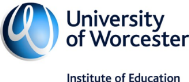 Lesson ObservationTo be used by Class Teacher, Mentor and SE Tutor for all lesson observations (at least 1 per week).(Separate lesson observation form is available for Phonics).Trainee Teacher:  School: School: Date: Observer(s): Lesson: Lesson: Year Group: Observer(s): Lesson: Lesson: Group Size: BA (QTS) / University based PGCE / School based PGCEBA (QTS) / University based PGCE / School based PGCESE1     /   SE2      /    SE3SE1     /   SE2      /    SE3Targets from weekly review(s)Targets from weekly review(s)Targets from weekly review(s)Targets from weekly review(s)Observer’s comments and questions for discussion: please refer to UW formative progress descriptors and make links to impact on pupils’ progressObserver’s comments and questions for discussion: please refer to UW formative progress descriptors and make links to impact on pupils’ progressObserver’s comments and questions for discussion: please refer to UW formative progress descriptors and make links to impact on pupils’ progressObserver’s comments and questions for discussion: please refer to UW formative progress descriptors and make links to impact on pupils’ progressUW curriculum: Professional Behaviours and Behaviour ManagementConsider how the trainee’s professional behaviours contributed to the lesson? UW curriculum: Professional Behaviours and Behaviour ManagementConsider how the trainee’s professional behaviours contributed to the lesson? UW curriculum: Professional Behaviours and Behaviour ManagementConsider how the trainee’s professional behaviours contributed to the lesson? UW curriculum: Professional Behaviours and Behaviour ManagementConsider how the trainee’s professional behaviours contributed to the lesson? UW Curriculum: Curriculum and Pedagogical knowledge:Discussion to include subject specific feedback. (Please refer to UW subject booklet)UW Curriculum: Curriculum and Pedagogical knowledge:Discussion to include subject specific feedback. (Please refer to UW subject booklet)UW Curriculum: Curriculum and Pedagogical knowledge:Discussion to include subject specific feedback. (Please refer to UW subject booklet)UW Curriculum: Curriculum and Pedagogical knowledge:Discussion to include subject specific feedback. (Please refer to UW subject booklet)UW Curriculum: Inclusion, Diversity and Global Citizenship:Consider how the trainee has adapted their practice to meet the needs of all pupils and incorporates diversity and global citizenship within their teaching. Consider specifically how children with a SEND need and children with EAL are supported.  UW Curriculum: Inclusion, Diversity and Global Citizenship:Consider how the trainee has adapted their practice to meet the needs of all pupils and incorporates diversity and global citizenship within their teaching. Consider specifically how children with a SEND need and children with EAL are supported.  UW Curriculum: Inclusion, Diversity and Global Citizenship:Consider how the trainee has adapted their practice to meet the needs of all pupils and incorporates diversity and global citizenship within their teaching. Consider specifically how children with a SEND need and children with EAL are supported.  UW Curriculum: Inclusion, Diversity and Global Citizenship:Consider how the trainee has adapted their practice to meet the needs of all pupils and incorporates diversity and global citizenship within their teaching. Consider specifically how children with a SEND need and children with EAL are supported.  UW Curriculum: Assessment:	What assessment strategies were used during the lesson?UW Curriculum: Assessment:	What assessment strategies were used during the lesson?UW Curriculum: Assessment:	What assessment strategies were used during the lesson?UW Curriculum: Assessment:	What assessment strategies were used during the lesson?Summary of post-lesson discussion to include:Consider how the trainee is showing critical thinking skills and resilience and wellbeing for all.Summary of post-lesson discussion to include:Consider how the trainee is showing critical thinking skills and resilience and wellbeing for all.Summary of post-lesson discussion to include:Consider how the trainee is showing critical thinking skills and resilience and wellbeing for all.Summary of post-lesson discussion to include:Consider how the trainee is showing critical thinking skills and resilience and wellbeing for all.Feedback on targetsFeedback on targetsSummary of key strengths:	Summary of key strengths:	Areas for development - these should feed into the weekly reviewsSuggestions for addressing the areas for development  refer to the building, enriching and thriving descriptors where appropriate)Mentors should keep a copy of this form for their records. A copy must be given to the trainee within one day of the observation. This must be uploaded to PebblePad for review. One formal observation is needed per week.Mentors should keep a copy of this form for their records. A copy must be given to the trainee within one day of the observation. This must be uploaded to PebblePad for review. One formal observation is needed per week.